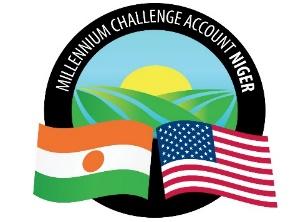 MILLENNIUM CHALLENGE ACCOUNT – NIGERAu nom du Gouvernement du NigerDemande de candidatures Émis le : 25 avril 2022***PourSélection d’un Consultant individuel chargé de la formation des membres des Commissions Foncières Communales (COFOCOM) des Communes du projet Communautés Résilientes au Climat (CRC) en « Initiation au logiciel SIG QGIS et à la manipulation du GPS » Contrat au forfaitN° de référence : IR/MSM/1/IC/138/20Table des matièresLes Instructions Générales aux Consultants (IGC) sont disponibles en cliquant sur ce lien suivant en faisant Ctrl+clic gauche : Section 1 - Modèle d’IGC relatif à la Demande de candidatures pour la sélection de Consultants individuels.Niamey le 25 avril 2022Sélection d’un Consultant individuel chargé de la formation des membres des Commissions Foncières Communales (COFOCOM) des Communes du projet Communautés Résilientes au Climat (CRC) en « Initiation au logiciel SIG QGIS et à la Manipulation du GPS » RFA : N°IR/MSM/1/IC/138/20Les États-Unis d’Amérique, agissant par l’intermédiaire de la Millennium Challenge Corporation (« MCC ») et le Gouvernement du Niger (le « Gouvernement » ont signé un Compact en vue d’une assistance au titre du Millennium Challenge Account pour un montant d’environ Quatre cent trente-sept millions (437,000,000) USD (le « Financement MCC ») afin de contribuer à la réduction de la pauvreté par la croissance économique au Niger, (le « Compact »). Le Gouvernement, agissant par l'intermédiaire du Millennium Challenge Account – MCA-Niger, entend utiliser une partie du Financement MCC pour effectuer des paiements autorisés en vertu d’un contrat pour lequel la présente Demande de candidatures (« RFA ») est émise. Le programme Compact comprend les projets suivants : Le projet Irrigation et Accès aux Marchés, dont l’objectif est d’augmenter les revenus d’origine rurale par le biais de l’amélioration de la productivité agricole et de l’augmentation des ventes issues de la modernisation de l’irrigation agricole et des systèmes de gestion des inondations, en assurant un accès suffisant aux divers secteurs et marchés existants.Le Projet de Communautés Résilientes au Changement Climatique dont l’objectif est d’augmenter les revenus des familles dépendant de l’agriculture et de l’élevageà petite échelle dans les communes éligibles et sur les axes d’élevage de bétail dans les régions rurales du Niger en améliorant la productivité des exploitations agricoles et des éleveurs, en favorisant le développement durable des ressources naturelles essentielles à la production, en soutenant la croissance des entreprises agricoles et en augmentant les ventes des marchandises ciblées sur les marchés concernés.La MCC exige de tous les bénéficiaires d’un Financement MCC, et notamment de l’Entité MCA et de tout candidat, soumissionnaire, fournisseur, entrepreneur, sous-traitant, consultant et sous-consultant dont les services auraient été sollicités au titre d’un contrat financé par la MCC, le respect des normes d’éthique les plus strictes lors de l’attribution et de l’exécution de ces contrats. La Politique en matière de prévention, de détection et de répression de la fraude et de la corruption dans le cadre des activités de la MCC (« Politique AFC de la MCC ») s’applique à tous les contrats et procédures de sélection de consultants impliquant un Financement MCC. Ladite Politique est disponible sur le site web de la MCC à l’adresse suivante : https://www.mcc.gov/resources/doc/policy-fraud-and-corruption. Le MCA-Niger invite, par la présente, les Consultants individuels admissibles à présenter leur Candidature pour la sélection d’un Consultant individuel chargé de la formation des membres des Commissions Foncières Communales (COFOCOM) des Communes du projet Communautés Résilientes au Climat (CRC) en « Initiation au logiciel SIG QGIS et à la Manipulation du GPS ».Lieu de la mission, date de démarrage et durée du Contrat. Le lieu et la durée de la mission sont mentionnés au point VI des Termes de référence. La date de début sera fixée lors des négociations du contrat et mentionnée dans l’Ordre de Service (OS).Les qualifications que doit posséder le Consultant individuel pour l’exécution de la mission sont indiquées au point VII des Termes de référence.Tous les candidats doivent être des consultants individuels admissibles conformément aux critères d'admissibilité prévus à la clause 6 des IGC, y compris aux restrictions applicables aux fonctionnaires. Dans le cas où un candidat tombe sous le coup des alinéas 6.9(a) - 6.9(e) des IGC, et s’il s’avère qu’il a quitté l'Entité MCA dans les douze (12) mois suivant la date de la Demande de candidature, il doit obtenir, avant la soumission de sa Candidature, un « avis de non-objection » de l'Entité MCA pour que cette candidature soit prise en compte. Les Consultants individuels intéressés sont invités à soumettre leur Candidature en utilisant les formulaires prévus à cet effet à la Section 3 (Formulaires de candidature) de la présente Demande de candidatures. La proposition financière (Formulaire 4) est soumise avec les autres formulaires. Il n'est pas exigé que la proposition financière soit protégée par un mot de passe ; mais elle peut être protégée à la discrétion du Consultant. Les Consultants qui choisissent de protéger leurs propositions financières par un mot de passe peuvent le faire pour se prémunir contre l'ouverture intempestive de leur proposition, mais il leur incombe de fournir le mot de passe correct lorsque cela est exigé par l’Entité MCA. Un Consultant ne fournit pas le mot de passe pour accéder à sa proposition financière au moment de soumettre sa Candidature ; le mot de passe est demandé par le MCA après l'évaluation des Candidatures. Si un Consultant ne fournit pas le mot de passe ou le mot de passe correct dans les deux jours ouvrables suivant la demande de l'Entité MCA, sa Candidature est rejetée dans son intégralité.  Une conférence préalable au dépôt des Candidatures n’aura pas lieu.Les Consultants individuels peuvent demander des éclaircissements sur la présente Demande de candidatures par courrier électronique à l'adresse MCANigerPA@cardno.com  avec copie à procurement@mca.niger au plus tard 5 jours avant la date de remise des candidatures. MCA-Niger répondra dans les 2 jours suivants la réception de la demande d’éclaircissements. L'Entité MCA se réserve le droit de ne pas répondre aux demandes d'éclaircissement soumises après la date susmentionnée. Toutes les demandes d'éclaircissement sont officielles et écrites.Le budget prévu pour ce contrat est de : « sans objet »La date limite de réception des candidatures est le 10 mai 2022 à 10h00 (heure locale – GMT+1).Procédure de sélection : Le Consultant sera sélectionné conformément aux procédures de sélection des Consultants individuels énoncées dans les Directives relatives à la Passation des marchés du Programme de la MCC, qui sont disponibles sur le site Web de la MCC (www.mcc.gov). Le processus de sélection comprend deux étapes : L’Entité MCA commence par sélectionner le Consultant qui présente la proposition technique (les qualifications et l’expérience) la plus appropriée en se basant sur les critères énoncés dans les pièces jointes à la Demande de Candidature ;Puis MCA-Niger procède à l’analyse de la proposition financière du Consultant qui présente les meilleures qualifications. Le marché lui sera attribué sous réserve que les parties tombent d’accord sur les termes du contrat et que le prix proposé soit raisonnable.Toutes les candidatures sont valables pour une période de 90 jours à compter de la date limite de soumission.Le MCA-Niger se réserve le droit d’annuler la présente Demande de Candidatures à toute étape du processus, sans être tenu d’en apporter les justifications ; toute contestation portant sur une telle annulation sera irrecevable.Les candidatures doivent être envoyées par courrier électronique à l'adresse ci-dessous au plus tard le 10 mai 2022 à 10h00 (heure locale – GMT+1) :MCANigerPA@cardno.com  avec copie à procurement@mcaniger.ne Avec la mention en Objet du Courriel :RFA - N° IR/MSM/1/IC/138/20 – Sélection d’un Consultant individuel chargé de la formation des membres des Commissions Foncières Communales (COFOCOM) des Communes du projet Communautés Résilientes au Climat (CRC) en « Initiation au logiciel SIG QGIS et à la manipulation du GPS »Les Consultants ne peuvent contester les résultats d'une passation de marché que conformément aux règles établies dans le Système de contestation des soumissionnaires mis en place par le MCA-Niger et approuvé par la MCC. Les règles et dispositions du Système de contestation des soumissionnaires sont disponibles à l’adresse suivante : https://www.mcaniger.ne/2018/07/10/procedures-de-recours-bid-challenge/, tel que requis par les Directives de Passation des Marchés du Programme MCC ».Toute contestation sera adressée au : Secrétariat du Bid Challenge, Millennium Challenge Account- NigerBoulevard Mali Béro en Face du Lycée Bosso BP 738 – Niamey Email : bid.challenge@mcaniger.ne avec copie à : procurement@mcaniger.ne; mcanigerpa@cardno.comVeuillez agréer, Madame/Monsieur, l’expression de mes sentiments distingués.Pour le MCA-Niger :Le Directeur GénéralMamane M. ANNOU Section 3. Formulaires de CandidatureFormulaire 1 : Lettre de Candidature[Lieu, Date]A : Monsieur Mamane M. ANNOUDirecteur Général de MCA-Niger Boulevard Mali Béro,Niamey-Niger Monsieur/Madame,Objet : Sélection d’un Consultant individuel chargé de la formation des membres des Commissions Foncières Communales (COFOCOM) des Communes du projet Communautés Résilientes au Climat (CRC) en « Initiation au logiciel SIG QGIS et à la manipulation du GPS » N° de réf. : RFA - N° IR/MSM/1/IC/138/20Je, soussigné, propose de fournir les services de consultant pour la mission susmentionnée conformément à la Lettre d'invitation en date du [Date].Par la présente, je soumets ma Candidature comprenant mon dernier curriculum vitae mis à jour qui indique, entre autres, les missions pertinentes que j'ai accomplies précédemment et les personnes que j'ai citées comme références avec leurs coordonnées complètes.Je déclare par la présente que toutes les informations et déclarations contenues dans le présent document sont exactes et fiables.  Je conviens que toute interprétation erronée du présent document peut entraîner ma disqualification.Je certifie par la présente que je ne participe à aucune des activités interdites décrites dans la Politique de lutte contre la Traite des Personnes de la MCC ni ne facilite ou n'autorise de telles activités, ni aucune activité interdite pendant la durée du Contrat. Enfin, je reconnais que la participation à de telles activités est un motif de suspension ou de résiliation de l'emploi ou du Contrat.Je reconnais avoir pris connaissance de la Politique de la MCC en matière de prévention, de détection et de répression de la fraude et de la corruption dans le cadre des activités de la MCC et je certifie par la présente que je ne participe pas ou ne facilite pas la fraude et la corruption telles que décrites dans la Clause 4 des IGC. Enfin, je reconnais que la participation à de telles activités constitue un motif de suspension ou de résiliation du Contrat. Je certifie en outre que je remplis les critères requis pour bénéficier d'un contrat financé par la MCC, conformément aux clauses d'éligibilité énoncées dans les Directives relatives à la Passation des marchés du Programme de la MCC. Si les négociations ont lieu pendant la période de validité initiale de la Candidature, je m'engage à négocier à condition d'être disponible pour la mission.Ma proposition est susceptible d'être modifiée lors des négociations du Contrat.  Je m'engage, si ma Candidature est acceptée, à engager la fourniture des services de consultant dans les délais indiqués à la Section 2 (Instructions spécifiques aux Consultants).Je comprends et accepte sans condition que, conformément à la Section 2 de la présente Demande de candidatures (ISC), toute contestation ou réclamation concernant le processus ou les résultats de la présente passation de marché ne peut être présentée que par le biais du Système de contestation des soumissionnaires (SCS) de MCA-Niger.Je comprends que vous n'êtes pas tenu d'accepter les propositions que vous pourriez recevoir.Je comprends que le MCA-Niger peut annuler la présente Demande de Candidatures à toute étape du processus, sans être tenu d’en apporter les justifications et que toute contestation portant sur une telle annulation sera irrecevable.Je reconnais que ma signature numérique/numérisée est valide et juridiquement contraignante.Veuillez agréer, Madame/Monsieur, l’assurance de ma considération distinguée._________________________________[Nom du Consultant individuel][Date]Formulaire 2 : Curriculum Vitae (CV)Références : [Indiquer au moins trois personnes de référence ayant une très bonne connaissance de votre travail. Indiquer le nom, le titre, le téléphone et l'adresse électronique de chaque personne citée comme référence. Le MCA-Niger se réserve le droit de contacter d'autres sources ainsi que de vérifier les références, en particulier pour vérifier les performances sur tout projet pertinent financé par la MCC].Certification : Je, soussigné(e), certifie qu'à ma connaissance, ce CV me décrit correctement, ainsi que mes qualifications et mon expérience.  Je comprends que toute déclaration volontairement erronée contenue dans le présent document peut entraîner ma disqualification ou ma révocation, au cas où je suis engagé.Je, soussigné(e), déclare par la présente que j'accepte de participer à la mission susmentionnée. Je déclare en outre que je suis en mesure et désireux de travailler pendant la période prévue dans la Lettre d'invitation mentionnée ci-dessus.Signature :Date :Formulaire 3 : Approche méthodologique et planning détaillé Vous devez expliquer dans cette partie votre méthodologie de travail avec un planning détaillé ;Formulaire 4 : Offre FinancièreSélection d’un Consultant individuel chargé de la formation des membres des Commissions Foncières Communales (COFOCOM) des Communes du projet Communautés Résilientes au Climat (CRC) en « Initiation au logiciel SIG QGIS et à la manipulation du GPS » N° de réf. : RFA - IR/MSM/1/IC/138/20[Lieu, Date]A : Monsieur Mamane M. ANNOUDirecteur Général de MCA-Niger Boulevard Mali Béro,Niamey-Niger Monsieur,Après avoir examiné la Documentation de la lettre d'invitation, j'ai le plaisir de soumettre la proposition financière suivante pour les services à fournir : (*) les deux colonnes seront seulement à remplir au cas où le Consultant est un international et qui souhaiterait être payé en deux monnaiesLes perdiem et frais de billets d’avion pour les consultants étrangers seront négociés au cas par cas avant la signature du contrat. Toutefois, les billets d’avion et Visa seront remboursés au réel sur présentation de pièces justificatives.Conformément à l'obligation qui nous est faite de prendre connaissance de la Politique de la MCC en matière de prévention, de détection et de répression de la fraude et de la corruption dans le cadre des activités de la MCC et à l’obligation de déclarer que nous n'avons pas participé à des actes de fraude et de corruption tels que décrits à l'alinéa 4 des IGC, je certifie que :Les prix figurant dans l’offre ont été fixés de manière indépendante, sans aucune consultation, communication ou accord avec d’autres soumissionnaires ou concurrents en vue de restreindre la compétition en ce qui concerne :lesdits prix ;l’intention de soumettre une Offre ; où les méthodes ou facteurs de calcul des prix proposés.Les prix figurant dans la présente offre n'ont pas été et ne seront pas sciemment divulgués par nous, directement ou indirectement, à tout autre soumissionnaire ou concurrent avant l'ouverture de la Proposition ou l'attribution du contrat, sauf disposition contraire de la loi ; Nous n'avons pas tenté ou ne tenterons pas d'inciter une autre entreprise à soumettre ou à ne pas soumettre une offre dans le but de restreindre la concurrence ; etJe comprends que vous n'êtes pas tenu d'accepter les propositions que vous pourriez recevoir et qu'un contrat contraignant n'interviendrait qu'après la conclusion de négociations finales sur la base des éléments techniques et de prix proposés. Je reconnais que ma signature numérique/numérisée est valide et juridiquement contraignante.Veuillez agréer, Madame/Monsieur, l’expression de mes sentiments distingués.____________________________[Nom du Consultant individuel][Date]Section 4. Termes de Référence Sélection d’un Consultant individuel chargé de la formation des membres des Commissions Foncières Communales (COFOCOM) des Communes du projet Communautés Résilientes au Climat (CRC) en « Initiation au logiciel SIG QGIS et à la Manipulation du GPS »Introduction et justification de la mission Contexte généralLe Niger et les Etats-Unis d’Amérique à travers la Millennium Challenge Corporation (MCC), ont signé le 29 juillet 2016 un Accord de don pour le financement du Programme Compact. Le Programme Compact comprend deux projets :Le Projet Irrigation et Accès aux Marchés, dont l’objectif est d’augmenter les revenus des producteurs ruraux de la grande irrigation, par le biais de l’amélioration de la productivité agricole et de l’augmentation des ventes issues de la modernisation de l’irrigation agricole et des voies de commercialisation ; Projet des communautés résilientes au climat (CRC) - Ce projet vise à augmenter les revenus des familles tributaires de l’agriculture et de l’élevage à petite échelle dans les communes rurales éligibles du Niger en améliorant la productivité des cultures et du bétail, en gérant durablement les ressources naturelles essentielles à la productivité, et en augmentant les revenus des entreprises agricoles et les ventes sur les marchés cibles. Dans le cadre de la mise en œuvre du Projet des communautés résilientes au climat (CRC), d’importantes activités foncières sont envisagées dans lesquelles les structures en charge de la gestion foncière au niveau local dans des différents sites seront concernées. La réalisation des activités de sécurisation foncière, requiert l’utilisation des outils cartographiques, aussi bien pour la gestion et la production des actes fonciers et autres, que pour la diffusion/publication de l’information foncière à l’endroit des différents usagers. Les Commissions Foncières, au niveau des communes sont animées par des agents n’ayant pas assez des connaissances des logiciels libres de cartographie QGIS et la manipulation des GPS pour réaliser des plans/cartes des ressources et espaces dans le cadre de la sécurisation et la gouvernance foncière. Pour le cadre des accords d'entités, MCA-Niger à appuyer les COFOCOM des communes CRC par la fourniture des équipements informatiques. Le présent TDR fera l’objet du recrutement d’un consultant individuel qui va dispenser cette session pour la manipulation du GPS et de production cartographique dans les règles de l’art avec QGIS qui sera installé sur les ordinateurs de chaque COFOCOM.  Ainsi à l’issue de cette formation, les membres des COFOCOM bien formés seront à mesure d’utiliser de manière professionnelle ces outils SIG, qui vont concourir à la réalisation correcte des cartes et plans selon le model à intégrer dans les dossiers ruraux et les actes fonciers. Cadre institutionnel de mise en place et du fonctionnement des COFOCOMPour rappel, la Commission Foncière dispose de compétences consultatives et d'un pouvoir de décision (Art. 119 de l’Ordonnance n° 93-015 du 2 mars 1993 fixant les principes d’orientation du Code Rural). Dans ce sens, l’arrêté n°98 du 25 novembre 2005 précise l’organisation, les attributions et les modalités de fonctionnement des commissions foncières des communes, de villages ou tribus. Dans le cadre de l’exécution de ses missions, la COFOCOM assume les charges ci-après, l’obligeant à une gestion administrative et documentaire rigoureuse. La tenue du dossier rural de la commune en rapport avec la COFODEPLa gestion du dossier rural implique la constitution des fiches individuelles pouvant comprendre plusieurs pièces, et des dossiers graphiques (cartographiques) ; la réalisation de ces dossiers graphiques nécessite la maitrise des outils cartographiques appropriés à moindre coût notamment le logiciel libre QGIS et le GPS. La conduite du processus de délivrance du titre de droit de propriété sur un immeuble en zone rurale, des Attestations de donation, de détention coutumière et d’achat (identification, délimitation, matérialisation et inscription au dossier rural) des ressources partagées, et la délivrance des contrats de prêt, de location, de gage coutumier et de concession rurale sur les terres du domaine public et privé de l’Etat et des collectivités territoriales.Ces différents volets d’activités conduisent chacun d’entre eux, à la production d’une documentation importante, se rapportant chacune à une ressource donnée, avec à l’intérieur un ordre à organiser entre plusieurs pièces ayant des origines et natures différentes. Leur tenue commande un dispositif à l’utilisation quotidienne, ou tout au moins permanente des outils SIG.La réception et l’archivage des copies de tous les actes de transaction foncière établis par les Commissions Foncières de Base (COFOB) de son ressortLa COFOCOM reçoit copie de chaque acte de transaction foncière à caractère définitif (Attestation de Détention Coutumière, Attestation de vente, Attestation de donation), ou à caractère temporaire (Contrat de prêt, Contrat de location, Contrat de gage coutumier), établi par la COFOB d’un village ou d’une tribu relevant du terroir de la commune. Ces différents documents doivent être classés et archivés, pour tracer et connaitre l’état des transactions foncières produites à l’échelle des communes, et servir de secours en cas de perte des copies tenues au niveau des villages et tribus. L’analyse des documents et données cartographiques leurs permettra de faire la revue qualité des localisations des sites.La tenue de différents registres administratifs et juridiques, de rapports de missions et d’ateliers divers, de procès-verbaux de réunions et de transport sur les lieux aux fins de matérialisation des espaces, etc. La conduite des activités foncières ou administratives, implique la détention et la gestion de paperasses multiples et variées. Elles vont de registres administratifs et juridiques, de rapports de missions terrain et d’ateliers divers qu’elles organisent ou auxquels elles participent, la détention et l’archivage de procès-verbaux de réunions et ceux établis à l’occasion de transports sur les lieux aux fins de matérialisation des espaces ; etc. Ces divers documents doivent être tenus et entretenus par les responsables des COFOCOM en version physique et numérique, suivant une organisation méticuleuse, avec des supports didactiques appropriés. La production, la conservation et la diffusion de plusieurs données et informations graphiques, cartographiques et cinématographiques. Les communes du Projet Irrigation et Accès aux marchés, seront dotées de Plans d’Occupation des Sols (POS), réalisés à partir des cartes de ressources de ces communes. Ces cartographies de sols et des ressources naturelles, ainsi que le document du POS sont des outils d’aide à la décision, la maitrise des outils SIG permettra de réaliser dans les règles de l’art des cartes d’Occupation des Sols (COS) des ressources et espaces qui sont très importantes pour la sécurisation foncière.  Objectifs  L’objectif principal de la formation est de permettre aux membres des COFOCOM de manipuler et d’utiliser le GPS de manière efficiente pour les activités de sécurisation foncière. De façon spécifique, il s’agira de :Apprendre aux membres techniques des COFOCOM, la collecte des données géographiques (relevé des coordonnées, des itinéraires et superficies) avec le GPS pour la gestion foncière ;Apprendre aux membres techniques des COFOCOM, la manipulation du logiciel libre QGIS pour le traitement et analyse des données géographiques ;Apprendre aux membres techniques des COFOCOM, l’exploitation de Google Earth ;Apprendre aux membres techniques des COFOCOM, l’exportation des données dans google earth à partir de QGIS ;Apprendre aux membres techniques des COFOCOM, le dessin des cartes d’espaces objet de sécurisation foncière ;Apprendre aux membres techniques des COFOCOM, l’exploitation des cartes d’occupation des sols (COS) de leurs communes avec QGIS ;Apprendre aux membres techniques des COFOCOM, la production des cartes avec QGIS.Étendue de la mission du consultant individuelLe MCA-Niger conclura un contrat avec le candidat attributaire pour une durée de soixante-dix (70) jours de prestations, qui s’établit comme suit :05 jours œuvrés pour la préparation des modules de formation ;60 jours œuvrés pour l’installation de QGIS sur les ordinateurs et l’animation des formations au niveau des centres de regroupement ; 05 jours œuvrés pour la rédaction du rapport.Les coûts de location de salle et de la logistique (salle équipée en matériels informatiques pour les séances de formation) sont à la charge du consultant. Celui-ci devra inclure ces charges dans son offre financière. Par contre, les charges de déplacement du consultant, les coûts de pause-café et les frais de participation des membres par COFOCOM sont pris en charge par le MCA-Niger. La tenue des ateliers feront l’objet de programmation par le MCA-Niger. Le nombre estimatif des membres des COFOCOM à former est de 117 personnes dont 3 par commune. Chaque commune concernée prendra des dispositions pour permettre leurs participants de disposer au moins d’un GPS lors de la formation.Au regard du nombre des apprenants, 8 sessions seront programmées comme suit :NB : Cette organisation reste dynamique. Le MCA et le consultant retenu pourraient convenir d’une autre approche d’animation des sessions de formation plus adaptée. Des réajustements pourraient être opérés en tenant compte des réalités du terrain. Prestations demandées Le Consultant Individuel retenu doit apporter une assistance technique au MCA-N dans le renforcement des capacités des membres de 39 COFOCOM, à l’utilisation de QGIS (logiciel SIG) et à la manipulation de GPS. Le consultant devra retenir que le commanditaire souhaite ardemment que le contenu de la session de formation soit orienté sur plus d’exercices et de travaux dirigés afin de faciliter l’apprentissage aux participants.C’est pourquoi, le consultant principal se fera accompagner par un assistant-senior qui veillera à la participation active et attentionnée de tous les apprenants qui pour la presqu’entièreté du groupe sera à sa première expérience de participation à une session de formation sur le thème de GPS et QGIS. L’assistance technique attendue du consultant se traduira par l’exécution des tâches spécifiques suivantes :Conception de modules de formation simples et pratiques ; Description de la méthodologie de formation avec un aspect pratique sur toutes les tâches ;Disposition à prendre pour que les apprenants puissent pratiquer durant la formation (manipulation pratique terrain de GPS dans tous les aspects de la formation) ;Conduite de la formation en QGIS et manipulation de GPS au profit des 117 participants des 39 COFOCOM ;Evaluation de la formation qui insistera sur la maîtrise des aspects pratiques ; Conception et remise des attestations aux participants ; Elaboration d’un rapport général de la mission, y incluant des recommandations. Résultats attendus A la suite de la formation, les résultats suivants sont attendus :Les membres techniques des COFOCOM ont appris la collecte des données géographiques précises avec GPS.Les membres techniques des COFOCOM ont appris à manipuler bien le logiciel QGIS.Les membres techniques des COFOCOM ont appris à exploiter Google Earth ;Les membres techniques des COFOCOM ont appris à exporter des données Google Earth à partir de QGIS ;Les membres techniques des COFOCOM savent comment dessiner les cartes d’espaces objet de sécurisation foncière ;Les membres techniques des COFOCOM ont appris à exploiter les cartes d’occupation des sols (COS) de leurs communes respectives avec QGIS.Les membres techniques des COFOCOM ont appris à produire des cartes avec QGIS.Qualifications requises du consultant formateur :  Le Consultant doit justifier des diplômes et/ou qualifications ci-après :Éducation et niveau de formation : Diplôme Master en Géomatique/Géographie où tout autre Diplôme en gestion des ressources naturelles qui a un lien avec la gestion et la conception de système d’information géographique ; Expériences prouvées en matière d’animation des sessions de formation sur les logiciels SIG notamment QGIS et GPS appliqués à la gestion des ressources foncières : fournir la preuve de la réalisation d’au moins 3 missions de formation similaire pendant les 5 dernières années. Démontrer la preuve d’une très bonne connaissance des questions foncières (sécurisation des espaces dans les pays de la sous-région, plus précisément au Niger, production de plans et ou de cartes) Langue : la maîtrise obligatoire du français. La connaissance de l’Haoussa et du Zarma serait un atout.Le Consultant peut proposer de se faire appuyer par un assistant ayant les qualifications suivantes : Éducation et niveau de formation : Diplôme Master en Géomatique/Géographie où tout autre Diplôme en gestion des ressources naturelles qui a un lien avec la gestion et la conception de système d’information géographique ; Expériences prouvées en matière d’animation des sessions de formation sur les logiciels SIG notamment QGIS et GPS appliqués à la gestion des ressources foncières : fournir la preuve de la réalisation d’au moins 3 missions de formation similaire pendant les 5 dernières années. Avoir des notions sur les questions foncières (sécurisation des espaces au Niger, production de plans et ou de cartes). Langue : la maîtrise obligatoire du français. La connaissance de l’Haoussa et du Zarma serait un atout.Lieux d’exécution de la missionSeuls les ateliers de formation pour les COFOCOM de la région de Tillabéry se dérouleront à Niamey. Ceux des régions de Dosso, Tahoua et Maradi se dérouleront sur place dans la région concernée.  Les participants seront regroupés sous forme de grappe par région. Le nombre de participant de chaque session de formation ne doit pas dépasser 15 apprenants par salle comme prévu.Soumission des candidaturesLes Consultants individuels intéressés doivent soumettre les documents et informations suivantes :Lettre de Candidature ;Son curriculum vitae et celui de son Assistant-senior (facultatif), détaillant les qualifications professionnelles, les domaines d’expertises et l’expérience dans la réalisation de missions similaires.Approche méthodologique et planning détaillé ;Une Offre FinancièreDes références professionnelles (au moins trois (03) références) avec les contacts détaillés des références incluant une adresse de courrier électronique valide et un numéro de téléphoneLes preuves de qualifications professionnelles mentionnées dans le CV conformément à la section 5.Livrables Le Consultant sélectionné soumettra à MCA Niger, les Livrables ci-après : Durée et démarrage de la missionLa durée maximale de la mission est de 70 jours ouvrables en fonction du planning de la formation approuvée MCA-Niger. La date de démarrage sera précisée dans l’ordre de service conformément aux conclusions de la négociation du contrat. RémunérationsLes prix forfaitaires proposés par le Consultant couvrent les charges suivantes réparties en deux rubriquesHonoraires :Honoraires par jour, Logistiquehébergement et subsistancelocation des salles équipées en matériels informatiques, frais de reprographies des supports à remettre à chaque commune.deux (2) clés USB dont (1) contenant les Modules (livrable n°1) et (1) le rapport final de formation (livrable n°2) pour le MCA-Nigertrente-neuf (39) clés USB contenant les supports et le logiciel d’installation libre de QGIS à remettre à chacune des 39 communes.NB : Le MCA-Niger étant responsable de la gestion de la prise en charge des participants au cours des formations (restauration, perdiems et transport) et de la logistique de transport des consultants sur les sites de formation. Par conséquent, les coûts liés à ces dépenses ne font pas partie du contrat du consultant.Echéancier de paiement NB : Ces deux (2) livrables doivent être au préalable soumis à MCA-Niger, pour amendement et approbation avant sa soumission pour paiement.Section 5. Critères d’EvaluationLe Consultant doit nécessairement obtenir au moins une note 70/100 pour être qualifié. Le Consultant ayant obtenu la note la plus élevée parmi les consultants techniquement qualifiés sera recommandé pour la mission, à condition d’obtenir des références satisfaisantes et un accord sur le taux et le contenu de la Proposition financière.Si MCA-Niger et le Consultant classé premier ne parvient pas à conclure un accord sur le Contrat, le Consultant classé deuxième sera invité à participer à la séance de négociation. La sélection du Consultant individuel sera basée sur les critères suivants :NB : Toute expérience ou qualification citée dans le CV doit être prouvée par un document.Section 6. Documents ContractuelsREPUBLIQUE DU NIGERContrat de Services de consultantN° du Contrat N° IR/MSM/1/IC.           /22EntreMILLENNIUM CHALLENGE ACCOUNT – NIGEREt [Nom du Consultant]Pour La sélection d’un Consultant individuel chargé de la formation des membres des Commissions Foncières Communales (COFOCOM) des Communes du projet Communautés Résilientes au Climat (CRC) en « Initiation au logiciel SIG QGIS et à la Manipulation du GPS »Contrat au forfaitEn date du : ……………………Modèle de ContratLe présent ACCORD CONTRACTUEL (le présent « Contrat ») en date du [jour] [mois], [année], entre le Millennium Challenge Account (l’« Entité MCA »), représenté par son Directeur Général, Mamane M. ANNOU d’une part et [dénomination légale complète du Consultant] (le « Consultant ») d’autre part.ATTENDU QUE l'Entité MCA a accepté la proposition du Consultant pour la fourniture des Services (les « Services ») décrits dans la Description des services à l'Annexe A, et que le Consultant est en mesure et désireux de fournir lesdits Services.L'ENTITÉ MCA ET LE CONSULTANT (les « Parties ») CONVIENNENT DE CE QUI SUIT : Le présent Contrat, sa signification, son interprétation et les relations entre les Parties sont régis par le droit applicable du Niger.Le Contrat est signé et exécuté en anglais, et toutes les communications, notifications et modifications relatives à ce Contrat sont faites par écrit et dans la même langue.Le prix total du Contrat ne doit pas dépasser [insérer le montant et la devise] et est sans taxes locales.  La rémunération du Consultant sera déterminée sur la base du temps qu’il aura effectivement consacré à l’exécution des Prestations après la date de démarrage indiquée dans l’ordre de service (ou toute autre date dont les Parties auront convenu par écrit) par application du taux journalier prévu au contrat. Les dépenses remboursables raisonnables, correspondant aux catégories de dépenses figurant à L'Appendice E encourues par le Consultant pour l’exécution des Prestations.La date prévue pour le démarrage des Services est le [insérer la date, le mois et l'année] à [insérer le lieu]. La durée est de [insérer la durée, par exemple : douze mois et la date de fin, insérer la date, le mois et l'année].L'Entité MCA désigne le [insérer le nom et le titre du point de contact pour les rapports] comme point de contact de l'Entité MCA pour les rapports.Obligations de Parties : Obligations du Consultant : (1) Exécuter les services conformément à la description donnée par l’appendice A et B ;(2) Respecter scrupuleusement les échéances des   Différents livrables ; (3) Exécuter ses obligations selon les règles de l’art et avec professionnalisme, (4) Respecter les consignes données par MCA-Niger.Obligation de MCA-Niger :(1) Collaborer avec le consultant dans le cadre de l’exécution de sa mission ;(2) Valider les livrables conforment aux spécifications définies ;(3) Payer le prix suivant les différentes tranches arrêtées.Tout différend, toute controverse ou toute réclamation qui ne peut être réglé à l'amiable entre les parties et qui résulte de, ou est lié au présent Contrat ou à sa violation, sa résiliation ou sa nullité, est réglé en dernier ressort par le Centre de Médiation et d'Arbitrage de Niamey (CMAN). L'arbitrage a lieu à Niamey et la langue de l'arbitrage est le français.Les documents suivants font partie intégrante du présent Contrat :Les Conditions Générales du Contrat (y compris la Pièce jointe n° 1 « Politique de la MCC en matière de prévention, de détection et de répression de la fraude et de la corruption dans le cadre des activités de la MCC (« Politique AFC de la MCC »), la Pièce jointe n° 2 « Annexe aux Dispositions générales »).b)	Appendices :  Appendice A :	Description des Services et des exigences en matière de rapports y compris la Méthodologie de travail	Appendice B :	Curriculum vitae de l’expert	Appendice C :	Coordonnées bancaires du ConsultantAppendice D :	Calendrier négocié et Planning détailléAppendice E : Détails des coûtsSIGNÉ :Pour et au nom de [nom de l'Entité MCA].[Représentant autorisé de l'Entité MCA - nom, titre et signature].Le Consultant [nom du Consultant].[Consultant - nom et signature]Conditions du Contrat Pièce jointe n° 1 : Politique de la MCC en matière de prévention, de détection et de répression de la fraude et de la corruption dans le cadre des activités de la MCC (« Politique AFC de la MCC »)La Politique de la MCC en matière de prévention, de détection et de répression de la fraude et de la corruption dans le cadre des activités de la MCC (« Politique AFC de la MCC ») peut être consulté sur le lien suivant : https://www.mcc.gov/resources/doc/policy-fraud-and-corruption[Ces dispositions doivent être téléchargées et jointes au Contrat].Pièce jointe n° 2 : Politique de la MCC - Annexe aux dispositions générales Les dispositions générales de la MCC peuvent être consultées sur le lien suivant : https://www.mcc.gov/resources/doc/annex-of-general-provisions[Ces dispositions doivent être téléchargées et jointes au Contrat].APPENDICESAppendice A - Description des services et exigences en matière de rapportsAppendice A.1/ - Description des services et Méthodologie de travailLe contrat avec le Consultant individuel retenu sera signé, et payé par le MCA-Niger. Le Consultant retenu devra travailler sous la supervision directe du Responsable Foncier du MCA-Niger. Les observations consolidées par les parties prenantes notamment sur les livrables lui seront communiquées par MCA-Niger.Les délais de validation des livrables sont définis ainsi qui suit :Dès réception du premier Draft, le MCA-Niger se donne un délai de cinq (5) jours ouvrables pour faire sa revue et transmettre ses commentaires au Consultant.Le Consultant dispose de trois (3) jours ouvrables pour remettre la version corrigée (avec prise en compte des commentaires de MCA-Niger et de ses partenaires). Si le MCA-Niger considère que le Consultant a pris en compte tous les commentaires, ce dernier devra soumettre la version finale du livrable dans un délai de deux (2) jours ouvrables à compter de la date de réception de la réponse officielle de MCA-Niger. Appendice A.2/ - Obligations du Consultant en matière d’Établissement de RapportsLe Consultant devra : Soumettre les versions finales des 2 livrables (N°1 et N°2) approuvés en langue française en cinq (5) exemplaires en format hard dont deux (2) en couleurs et en format électronique (en clé USB) aux dates convenues.Remettre à chaque commune un exemplaire du support de formation écrit et présenté en français facile et avec des captures d’écran illustratives des différentes opérations de manipulations du GPS et du logiciel QGIS : (1 exemplaire en format hard) et en format électronique + Le logiciel libre QGIS (copie en clé USB) aux dates convenuesCe support sera remis à la fin de chaque séance de regroupement par grappe.  Prendre en charge les frais d’impression et/ou de photocopie couleur des livrables et toute la documentation liée à la formation (modules de formation et logiciel, etc.).Appendice B - Curriculum Vitae du ConsultantAppendice C - Coordonnées bancaires du ConsultantAppendice D - Calendrier de recrutement négocié et planning détaillé Planning détaille propose par le consultantAppendice E - Détails des coûts Section 1. Instructions Générales aux Consultants (IGC)Section 2. Instructions Spécifiques aux Consultants (ISC)Nom [Insérer le nom complet]  [Insérer le nom complet]  [Insérer le nom complet]  [Insérer le nom complet]  [Insérer le nom complet]  [Insérer le nom complet]  [Insérer le nom complet]  [Insérer le nom complet]  [Insérer le nom complet]  Date de naissance[Insérer la date de naissance][Insérer la date de naissance][Insérer la date de naissance][Insérer la date de naissance][Insérer la date de naissance]Nationalité[Insérer la nationalité][Insérer la nationalité][Insérer la nationalité][Insérer la nationalité][Insérer la nationalité]Éducation[Indiquer les études universitaires et autres formations spécialisées, en précisant le nom des établissements, les diplômes obtenus et les dates d'obtention].[Indiquer les études universitaires et autres formations spécialisées, en précisant le nom des établissements, les diplômes obtenus et les dates d'obtention].[Indiquer les études universitaires et autres formations spécialisées, en précisant le nom des établissements, les diplômes obtenus et les dates d'obtention].[Indiquer les études universitaires et autres formations spécialisées, en précisant le nom des établissements, les diplômes obtenus et les dates d'obtention].[Indiquer les études universitaires et autres formations spécialisées, en précisant le nom des établissements, les diplômes obtenus et les dates d'obtention].[Indiquer les études universitaires et autres formations spécialisées, en précisant le nom des établissements, les diplômes obtenus et les dates d'obtention].[Indiquer les études universitaires et autres formations spécialisées, en précisant le nom des établissements, les diplômes obtenus et les dates d'obtention].[Indiquer les études universitaires et autres formations spécialisées, en précisant le nom des établissements, les diplômes obtenus et les dates d'obtention].[Indiquer les études universitaires et autres formations spécialisées, en précisant le nom des établissements, les diplômes obtenus et les dates d'obtention].Affiliation à des associations professionnelles[insérer les informations pertinentes][insérer les informations pertinentes][insérer les informations pertinentes][insérer les informations pertinentes][insérer les informations pertinentes][insérer les informations pertinentes][insérer les informations pertinentes][insérer les informations pertinentes][insérer les informations pertinentes]Autres formations[Indiquer les formations postuniversitaires et autres formations pertinentes][Indiquer les formations postuniversitaires et autres formations pertinentes][Indiquer les formations postuniversitaires et autres formations pertinentes][Indiquer les formations postuniversitaires et autres formations pertinentes][Indiquer les formations postuniversitaires et autres formations pertinentes][Indiquer les formations postuniversitaires et autres formations pertinentes][Indiquer les formations postuniversitaires et autres formations pertinentes][Indiquer les formations postuniversitaires et autres formations pertinentes][Indiquer les formations postuniversitaires et autres formations pertinentes]Pays où le consultant a travaillé[Citer les pays où le consultant a travaillé au cours des dix dernières années][Citer les pays où le consultant a travaillé au cours des dix dernières années][Citer les pays où le consultant a travaillé au cours des dix dernières années][Citer les pays où le consultant a travaillé au cours des dix dernières années][Citer les pays où le consultant a travaillé au cours des dix dernières années][Citer les pays où le consultant a travaillé au cours des dix dernières années][Citer les pays où le consultant a travaillé au cours des dix dernières années][Citer les pays où le consultant a travaillé au cours des dix dernières années][Citer les pays où le consultant a travaillé au cours des dix dernières années]Langues[Pour chaque langue, indiquer le niveau de compétence : excellent, bon, moyen ou faible à l'oral, en lecture et en rédaction].  [Pour chaque langue, indiquer le niveau de compétence : excellent, bon, moyen ou faible à l'oral, en lecture et en rédaction].  [Pour chaque langue, indiquer le niveau de compétence : excellent, bon, moyen ou faible à l'oral, en lecture et en rédaction].  [Pour chaque langue, indiquer le niveau de compétence : excellent, bon, moyen ou faible à l'oral, en lecture et en rédaction].  [Pour chaque langue, indiquer le niveau de compétence : excellent, bon, moyen ou faible à l'oral, en lecture et en rédaction].  [Pour chaque langue, indiquer le niveau de compétence : excellent, bon, moyen ou faible à l'oral, en lecture et en rédaction].  [Pour chaque langue, indiquer le niveau de compétence : excellent, bon, moyen ou faible à l'oral, en lecture et en rédaction].  [Pour chaque langue, indiquer le niveau de compétence : excellent, bon, moyen ou faible à l'oral, en lecture et en rédaction].  [Pour chaque langue, indiquer le niveau de compétence : excellent, bon, moyen ou faible à l'oral, en lecture et en rédaction].  LangueParlé Parlé Parlé LuLu   Ecrit   EcritEmplois passés[En commençant par le poste actuel, énumérer dans l'ordre inverse tous les emplois occupés par le consultant depuis l'obtention de son diplôme, en indiquant pour chaque emploi (voir le format ci-dessous) :   les dates d'emploi, le nom de l'organisme employeur, les postes occupés].[En commençant par le poste actuel, énumérer dans l'ordre inverse tous les emplois occupés par le consultant depuis l'obtention de son diplôme, en indiquant pour chaque emploi (voir le format ci-dessous) :   les dates d'emploi, le nom de l'organisme employeur, les postes occupés].[En commençant par le poste actuel, énumérer dans l'ordre inverse tous les emplois occupés par le consultant depuis l'obtention de son diplôme, en indiquant pour chaque emploi (voir le format ci-dessous) :   les dates d'emploi, le nom de l'organisme employeur, les postes occupés].[En commençant par le poste actuel, énumérer dans l'ordre inverse tous les emplois occupés par le consultant depuis l'obtention de son diplôme, en indiquant pour chaque emploi (voir le format ci-dessous) :   les dates d'emploi, le nom de l'organisme employeur, les postes occupés].[En commençant par le poste actuel, énumérer dans l'ordre inverse tous les emplois occupés par le consultant depuis l'obtention de son diplôme, en indiquant pour chaque emploi (voir le format ci-dessous) :   les dates d'emploi, le nom de l'organisme employeur, les postes occupés].[En commençant par le poste actuel, énumérer dans l'ordre inverse tous les emplois occupés par le consultant depuis l'obtention de son diplôme, en indiquant pour chaque emploi (voir le format ci-dessous) :   les dates d'emploi, le nom de l'organisme employeur, les postes occupés].[En commençant par le poste actuel, énumérer dans l'ordre inverse tous les emplois occupés par le consultant depuis l'obtention de son diplôme, en indiquant pour chaque emploi (voir le format ci-dessous) :   les dates d'emploi, le nom de l'organisme employeur, les postes occupés].[En commençant par le poste actuel, énumérer dans l'ordre inverse tous les emplois occupés par le consultant depuis l'obtention de son diplôme, en indiquant pour chaque emploi (voir le format ci-dessous) :   les dates d'emploi, le nom de l'organisme employeur, les postes occupés].[En commençant par le poste actuel, énumérer dans l'ordre inverse tous les emplois occupés par le consultant depuis l'obtention de son diplôme, en indiquant pour chaque emploi (voir le format ci-dessous) :   les dates d'emploi, le nom de l'organisme employeur, les postes occupés].De [mois] [année] :De [mois] [année] :À [mois] [année] :À [mois] [année] :À [mois] [année] :À [mois] [année] :À [mois] [année] :À [mois] [année] :À [mois] [année] :Employeur :Employeur :Employeur :Employeur :Employeur :Employeur :Employeur :Employeur :Employeur :Poste(s) occupé(s) :Poste(s) occupé(s) :Poste(s) occupé(s) :Poste(s) occupé(s) :Poste(s) occupé(s) :Poste(s) occupé(s) :Poste(s) occupé(s) :Poste(s) occupé(s) :Poste(s) occupé(s) :Travaux antérieurs qui illustrent le mieux la capacité à s’acquitter des tâches assignées[Parmi les missions auxquelles le consultant a participé, indiquer les informations suivantes concernant les missions qui illustrent le mieux sa capacité à accomplir les tâches énumérées dans la Lettre d'intention].[Parmi les missions auxquelles le consultant a participé, indiquer les informations suivantes concernant les missions qui illustrent le mieux sa capacité à accomplir les tâches énumérées dans la Lettre d'intention].[Parmi les missions auxquelles le consultant a participé, indiquer les informations suivantes concernant les missions qui illustrent le mieux sa capacité à accomplir les tâches énumérées dans la Lettre d'intention].[Parmi les missions auxquelles le consultant a participé, indiquer les informations suivantes concernant les missions qui illustrent le mieux sa capacité à accomplir les tâches énumérées dans la Lettre d'intention].[Parmi les missions auxquelles le consultant a participé, indiquer les informations suivantes concernant les missions qui illustrent le mieux sa capacité à accomplir les tâches énumérées dans la Lettre d'intention].[Parmi les missions auxquelles le consultant a participé, indiquer les informations suivantes concernant les missions qui illustrent le mieux sa capacité à accomplir les tâches énumérées dans la Lettre d'intention].[Parmi les missions auxquelles le consultant a participé, indiquer les informations suivantes concernant les missions qui illustrent le mieux sa capacité à accomplir les tâches énumérées dans la Lettre d'intention].[Parmi les missions auxquelles le consultant a participé, indiquer les informations suivantes concernant les missions qui illustrent le mieux sa capacité à accomplir les tâches énumérées dans la Lettre d'intention].[Parmi les missions auxquelles le consultant a participé, indiquer les informations suivantes concernant les missions qui illustrent le mieux sa capacité à accomplir les tâches énumérées dans la Lettre d'intention].Nom de la mission ou du projet :Nom de la mission ou du projet :Nom de la mission ou du projet :Année :Année :Année :Lieu :Lieu :Lieu :Entité MCA :Entité MCA :Entité MCA :Principales caractéristiques du projet :Principales caractéristiques du projet :Principales caractéristiques du projet :Poste occupé :Poste occupé :Poste occupé :Activités/tâches effectuées :Activités/tâches effectuées :Activités/tâches effectuées :NoDésignationMontant (F CFA et/ou USD)(à préciser (*))Montant (F CFA et/ou USD)(à préciser (*))NoDésignationUSDF CFAHonoraire1Honoraire /jour Honoraire TotalLogistiqueLogistique TotalMontant global TotalMontant global TotalN°RégionCommunesParticipantsNombreSession 1DossoMokkoSP-COFOCOM, STD-COFOCOM312DossoTessaSP-COFOCOM, STD-COFOCOM313DossoTombokoireySP-COFOCOM, STD-COFOCOM314DossoSakadamaSP-COFOCOM, STD-COFOCOM315DossoKargui BangouSP-COFOCOM, STD-COFOCOM316DossoDioundiou SP-COFOCOM, STD-COFOCOM327DossoFabidjiSP-COFOCOM, STD-COFOCOM328DossoKarakaraSP-COFOCOM, STD-COFOCOM329DossoFalmeyeSP-COFOCOM, STD-COFOCOM3210DossoLogaSP-COFOCOM, STD-COFOCOM3211DossoFalwaleSP-COFOCOM, STD-COFOCOM3312DossoGorou BankassamSP-COFOCOM, STD-COFOCOM3313DossoGuechemeSP-COFOCOM, STD-COFOCOM3314DossoSakorbéSP-COFOCOM, STD-COFOCOM3315DossoSambéraSP-COFOCOM, STD-COFOCOM3316DossoZaboriSP-COFOCOM, STD-COFOCOM3317MaradiChadakoriSP-COFOCOM, STD-COFOCOM3418MaradiSabon MachiSP-COFOCOM, STD-COFOCOM3419MaradiGuidan RoumdjiSP-COFOCOM, STD-COFOCOM3420MaradiDan GoulbiSP-COFOCOM, STD-COFOCOM3421MaradiAdjékoria SP-COFOCOM, STD-COFOCOM3422MaradiBermo SP-COFOCOM, STD-COFOCOM3523MaradiDakoro SP-COFOCOM, STD-COFOCOM3524MaradiGabiSP-COFOCOM, STD-COFOCOM3525MaradiGadabédji SP-COFOCOM, STD-COFOCOM3526MaradiGuidan Amoumoune SP-COFOCOM, STD-COFOCOM3527MaradiKorahaneSP-COFOCOM, STD-COFOCOM3528TahouaAffala SP-COFOCOM, STD-COFOCOM3629TahouaIllélaSP-COFOCOM, STD-COFOCOM3630TahouaBadaguichiriSP-COFOCOM, STD-COFOCOM3631TahouaTajaéSP-COFOCOM, STD-COFOCOM3632TillaberiKouréSP-COFOCOM, STD-COFOCOM3733TillaberiN'Dounga SP-COFOCOM, STD-COFOCOM3734TillaberiLiboréSP-COFOCOM, STD-COFOCOM3735TillaberiDantchandou SP-COFOCOM, STD-COFOCOM3736TillaberiDingaji BandaSP-COFOCOM, STD-COFOCOM3737TillaberiHamdallaye SP-COFOCOM, STD-COFOCOM3838TillaberiSimiriSP-COFOCOM, STD-COFOCOM3839TillaberiTorodiSP-COFOCOM, STD-COFOCOM38TOTALTOTALTOTALTOTAL117N°LivrablesContenu1Livrable 1: Modules de formation des COFOCOM (CRC) en SIG QGIS et manipulation du GPS Simple et pratique avec des illustrations pédagogiques orientées dans la sécurisation foncière avec captures d’écran à l’appui2Livrable 2 : Rapport final de la formation des COFOCOM (CRC) en SIG QGIS et manipulation du GPS Comprenant le déroulement de la formation et les données qualitatives et quantitatives, Incluant l’évaluation finale des apprenants, les recommandations et suggestions pour garantir le suivi technique et continu des apprenants après la formationLivrables Échéance de soumission Taux de paiementSignature du contrat et Réception de l’ordre de service M0N/ALivrable 1: Modules de formation des COFOCOM (CRC) en SIG QGIS et la Manipulation du GPS M+0540%Livrable 2 : Rapport final de formation des COFOCOM (CRC) en SIG QGIS et la Manipulation du GPS M+6560%                                 RubriquesCritères Note 1Educations et qualifications101.1Éducation et niveau de formation : Diplôme Master en Géomatique/Géographie où tout autre Diplôme en gestion des ressources naturelles qui a un lien avec la gestion et la conception de système d’information géographiqueNB : joindre obligatoirement une copie du diplôme 102Expérience générale du Consultant Individuel202.1Cinq (05) années d’expériences prouvées en matière d’animation des sessions de formation sur les logiciels SIG notamment QGIS et GPS appliqués à la gestion des ressources foncières (4 points par année d’expérience)203Expérience spécifique du Consultant Individuel403.1Démontrer la preuve d’une très bonne connaissance des questions foncières (sécurisation des espaces dans les pays de la sous-région, plus précisément au Niger, production de plans et ou de cartes) : comment noter et avoir les 25 points ? faire une notation générale253.2Avoir déjà animé 3 sessions de formation spécifique sur les logiciels SIG notamment QGIS et GPS durant les 5 dernières années : (5 points par formation)154Méthodologie de travail avec un planning détaillé254.1Méthodologie de travail (y compris l’agencement des exercices pratiques) :Description d’approche méthodologique et pédagogique pour la formation des adultes (y compris l’agencement des modules théoriques et des exercices pratiques, l’animation des sessions et la mise à contribution du formateur associé) : (15 points) Les outils à mobiliser et à utiliser : (5 points)204.2Planning détaillé en cohérence à la formation sur la durée de la mission  55Langues55.1Français : la maîtrise obligatoire du français35.2Haoussa (1 point) ; Zarma (1 point)2Score total100Pratiques de corruption et de fraude 1.1	La Millennium Challenge Corporation (« MCC ») exige le respect de sa politique sur les pratiques de corruption et de fraude, énoncée dans la Pièce jointe n° 1.Divulgation des commissions et des frais2.1 	L'Entité MCA exige que le Consultant divulgue toutes les commissions, gratifications ou honoraires qui ont pu être payés ou doivent être payés à des agents ou à toute autre partie dans le cadre du processus de sélection ou de l'exécution du Contrat.  Les informations divulguées doivent inclure au moins le nom et l'adresse de l'agent ou de l'autre partie, le montant et la monnaie, ainsi que l'objet de la commission, de la gratification ou des honoraires. Le défaut de divulgation de ces commissions, gratifications ou honoraires peut entraîner la résiliation du Contrat et/ou des sanctions de la part de la MCC.Force majeureDéfinition3.1	Dans le cadre du présent Contrat, l’expression « Force Majeure » désigne tout événement ou situation a) qui n’est pas raisonnablement prévisible, qui échappe à la volonté d’une Partie, et qui ne résulte pas d’actes, d’omissions ou de retards de la Partie qui l’invoque (ou de ceux d’un tiers sur lequel cette Partie exerce un contrôle ; b) qui n’est pas un acte, un événement ou une condition dont la Partie a expressément accepté d’assumer les risques ou les conséquences en vertu du présent Contrat ; c) et qui n’aurait pu être évité, réparé ou corrigé par la Partie agissant avec une diligence raisonnable ; et d) qui rend impossible l’exécution par une Partie de ses obligations contractuelles ou qui rend cette exécution si difficile qu’elle peut être tenue pour impossible dans de telles circonstances. 17.3.	La notion de Force Majeure ne s’applique pas à l’insuffisance de fonds ou à l’incapacité d’effectuer tout paiement requis en vertu des présentes3.1	Dans le cadre du présent Contrat, l’expression « Force Majeure » désigne tout événement ou situation a) qui n’est pas raisonnablement prévisible, qui échappe à la volonté d’une Partie, et qui ne résulte pas d’actes, d’omissions ou de retards de la Partie qui l’invoque (ou de ceux d’un tiers sur lequel cette Partie exerce un contrôle ; b) qui n’est pas un acte, un événement ou une condition dont la Partie a expressément accepté d’assumer les risques ou les conséquences en vertu du présent Contrat ; c) et qui n’aurait pu être évité, réparé ou corrigé par la Partie agissant avec une diligence raisonnable ; et d) qui rend impossible l’exécution par une Partie de ses obligations contractuelles ou qui rend cette exécution si difficile qu’elle peut être tenue pour impossible dans de telles circonstances. 17.3.	La notion de Force Majeure ne s’applique pas à l’insuffisance de fonds ou à l’incapacité d’effectuer tout paiement requis en vertu des présentesb. 	Pas de rupture de contrat3.2	Le manquement par une Partie à l’une quelconque de ses obligations contractuelles ne constitue pas une rupture du Contrat, ou un manquement à ses obligations contractuelles, si un tel manquement résulte d’un cas de Force majeure, dans la mesure où la Partie qui se trouve dans une telle situation a) a pris toutes les précautions et mesures raisonnables pour pouvoir exécuter les termes et conditions du présent Contrat, et b) a averti l’autre Partie dès que possible (et en aucun cas plus de sept (7) jours après la survenance dudit évènement) de la survenance d’un évènement donnant lieu à l’invocation d’un cas de Force majeure.3.2	Le manquement par une Partie à l’une quelconque de ses obligations contractuelles ne constitue pas une rupture du Contrat, ou un manquement à ses obligations contractuelles, si un tel manquement résulte d’un cas de Force majeure, dans la mesure où la Partie qui se trouve dans une telle situation a) a pris toutes les précautions et mesures raisonnables pour pouvoir exécuter les termes et conditions du présent Contrat, et b) a averti l’autre Partie dès que possible (et en aucun cas plus de sept (7) jours après la survenance dudit évènement) de la survenance d’un évènement donnant lieu à l’invocation d’un cas de Force majeure.Mesures à prendre3.3	Une Partie affectée par un cas de Force majeure doit continuer à respecter ses obligations contractuelles dans la mesure du possible et doit prendre toutes les mesures raisonnables pour minimiser et remédier aux conséquences de tout cas de Force majeure.3.4	Tout délai accordé à une Partie en vertu du présent Contrat, pour l’exécution d’un acte ou d’une tâche, doit être prorogé d’une durée égale à la période pendant laquelle cette Partie a été dans l’incapacité d’exécuter cette tâche par suite d’un cas de Force majeure3.5	Pendant la période où il ne peut pas exécuter les Services en raison d’un cas de Force majeure, le Consultant, sur instruction du Client, doit soita)	procéder à la démobilisation, auquel cas le Consultant sera remboursé des coûts supplémentaires raisonnables et nécessaires qu’il a engagés, et, si le Client l’exige, pour la reprise des Services ; oub)	poursuivre la fourniture des Services dans la mesure où cela est raisonnablement possible, auquel cas le Consultant continuera d’être payé selon les termes du présent Contrat et sera remboursé pour les frais supplémentaires raisonnables et nécessaires qu’il aurait engagés.	En cas de désaccord entre les Parties sur l'existence ou l'étendue d'un cas de Force Majeure, la question sera réglée conformément à la clause 17 des CGC.3.3	Une Partie affectée par un cas de Force majeure doit continuer à respecter ses obligations contractuelles dans la mesure du possible et doit prendre toutes les mesures raisonnables pour minimiser et remédier aux conséquences de tout cas de Force majeure.3.4	Tout délai accordé à une Partie en vertu du présent Contrat, pour l’exécution d’un acte ou d’une tâche, doit être prorogé d’une durée égale à la période pendant laquelle cette Partie a été dans l’incapacité d’exécuter cette tâche par suite d’un cas de Force majeure3.5	Pendant la période où il ne peut pas exécuter les Services en raison d’un cas de Force majeure, le Consultant, sur instruction du Client, doit soita)	procéder à la démobilisation, auquel cas le Consultant sera remboursé des coûts supplémentaires raisonnables et nécessaires qu’il a engagés, et, si le Client l’exige, pour la reprise des Services ; oub)	poursuivre la fourniture des Services dans la mesure où cela est raisonnablement possible, auquel cas le Consultant continuera d’être payé selon les termes du présent Contrat et sera remboursé pour les frais supplémentaires raisonnables et nécessaires qu’il aurait engagés.	En cas de désaccord entre les Parties sur l'existence ou l'étendue d'un cas de Force Majeure, la question sera réglée conformément à la clause 17 des CGC.Suspension4.1	L'Entité MCA peut, au moyen d’un avis de suspension écrit au Consultant, suspendre une partie ou la totalité des paiements au Consultant en vertu des présentes si ce dernier n’exécute pas l’une de ses obligations en vertu du présent Contrat, y compris la prestation des Services, à condition que ledit avis de suspension i) précise la nature du manquement et ii) demande au Consultant de remédier à ce manquement dans un délai n’excédant pas trente (30) jours calendaires après la réception par le Consultant dudit avis de suspension ou si la MCC a suspendu les décaissements au titre du Compact.4.1	L'Entité MCA peut, au moyen d’un avis de suspension écrit au Consultant, suspendre une partie ou la totalité des paiements au Consultant en vertu des présentes si ce dernier n’exécute pas l’une de ses obligations en vertu du présent Contrat, y compris la prestation des Services, à condition que ledit avis de suspension i) précise la nature du manquement et ii) demande au Consultant de remédier à ce manquement dans un délai n’excédant pas trente (30) jours calendaires après la réception par le Consultant dudit avis de suspension ou si la MCC a suspendu les décaissements au titre du Compact.Résiliation5.1	Le présent Contrat peut être résilié par l’une ou l’autre des Parties selon les dispositions prévues ci-dessous : 5.1	Le présent Contrat peut être résilié par l’une ou l’autre des Parties selon les dispositions prévues ci-dessous : Par l'entité MCA5.2 	L'Entité MCA peut résilier le présent Contrat moyennant un préavis écrit d'au moins quatorze (14) jours calendaires adressé au Consultant en cas de survenance de l’un des événements spécifiés aux alinéas (a) à (e) de la présente clause :si le Consultant ne remédie pas à un manquement dans l’exécution de ses obligations en vertu des présentes après avoir été avisé par écrit par l'Entité MCA en précisant la nature du manquement et en demandant d'y remédier dans un délai d'au moins dix (10) jours calendaires après la réception de la notification de l'Entité MCA ;	si le Consultant devient insolvable ou fait faillite ;si le Consultant, de l'avis de l'Entité MCA, a commis des manquements aux principes d'intégrité tels que définis dans la Pièce jointe n°1 ou si, de l'avis de l'Entité MCA, la poursuite du Contrat est préjudiciable aux intérêts ou à la réputation de l'Entité MCA ou du projet ;si l'Entité MCA, à sa seule discrétion et pour quelque raison que ce soit, décide de résilier le présent Contrat ;si le Compact a été résilié ou si la MCC a suspendu les décaissements au titre du Compact. Si le présent Contrat est suspendu en vertu de la présente sous-clause 5.2 (e) des CGC, le Consultant est tenu de réduire au minimum les dépenses, dommages et pertes subis par l'Entité MCA pendant la période de suspension.5.2 	L'Entité MCA peut résilier le présent Contrat moyennant un préavis écrit d'au moins quatorze (14) jours calendaires adressé au Consultant en cas de survenance de l’un des événements spécifiés aux alinéas (a) à (e) de la présente clause :si le Consultant ne remédie pas à un manquement dans l’exécution de ses obligations en vertu des présentes après avoir été avisé par écrit par l'Entité MCA en précisant la nature du manquement et en demandant d'y remédier dans un délai d'au moins dix (10) jours calendaires après la réception de la notification de l'Entité MCA ;	si le Consultant devient insolvable ou fait faillite ;si le Consultant, de l'avis de l'Entité MCA, a commis des manquements aux principes d'intégrité tels que définis dans la Pièce jointe n°1 ou si, de l'avis de l'Entité MCA, la poursuite du Contrat est préjudiciable aux intérêts ou à la réputation de l'Entité MCA ou du projet ;si l'Entité MCA, à sa seule discrétion et pour quelque raison que ce soit, décide de résilier le présent Contrat ;si le Compact a été résilié ou si la MCC a suspendu les décaissements au titre du Compact. Si le présent Contrat est suspendu en vertu de la présente sous-clause 5.2 (e) des CGC, le Consultant est tenu de réduire au minimum les dépenses, dommages et pertes subis par l'Entité MCA pendant la période de suspension.Par le Consultant5.3	Le Consultant peut résilier le présent Contrat, moyennant un préavis écrit adressé à l'Entité MCA conformément au délai spécifié ci-dessous, ledit préavis devant être donné après la survenance de l’un des événements spécifiés aux paragraphes à (e) de la présente sous-clause 5.3 des CGC :si le Client ne paie pas les sommes dues au Consultant en vertu du présent Contrat et non sujettes à contestation conformément à la clause 17 des CGC dans les quarante-cinq (45) jours suivant la réception d'un avis écrit du Consultant indiquant que le paiement est en retard. La résiliation en vertu de la présente disposition prend effet à l'expiration d'un délai de trente (30) jours après la remise de l'avis de résiliation, à moins que l'Entité MCA n'effectue le paiement faisant l'objet dudit avis de résiliation au Consultant dans ce délai de trente (30) jours :si, à la suite d'un cas de Force majeure, le Consultant est dans l'incapacité d'exécuter une partie importante des Services pendant une période d'au moins soixante (60) jours. La résiliation en vertu de cette disposition devient effective trente (30) jours après l’envoi de l’avis de résiliation ;si l'Entité MCA ne se conforme pas à toute décision finale prise à la suite d'un arbitrage conformément à la clause 17 des CGC. La résiliation en vertu de cette disposition devient effective trente (30) jours après l’envoi de l’avis de résiliation ;si le Consultant ne reçoit pas le remboursement des Taxes qui sont exonérées en vertu du Contrat dans les cent vingt (120) jours après que le Consultant a notifié à l'Entité MCA que ce remboursement est dû au Consultant. La résiliation en vertu de cette disposition prend effet à l'expiration d'un délai de trente (30) jours après la remise de l'avis de résiliation, à moins que le remboursement faisant l'objet dudit avis de résiliation ne soit effectué au Consultant dans ce délai de trente (30) jours ;si le présent Contrat est suspendu pour une durée supérieure à trois (3) mois consécutifs, à condition que le Consultant se soit acquitté de son obligation de limiter le préjudice conformément à l'alinéa 5.2(e) des CGC pendant la période de suspension. La résiliation en vertu de cette disposition devient effective trente (30) jours après l’envoi de l’avis de résiliation.5.3	Le Consultant peut résilier le présent Contrat, moyennant un préavis écrit adressé à l'Entité MCA conformément au délai spécifié ci-dessous, ledit préavis devant être donné après la survenance de l’un des événements spécifiés aux paragraphes à (e) de la présente sous-clause 5.3 des CGC :si le Client ne paie pas les sommes dues au Consultant en vertu du présent Contrat et non sujettes à contestation conformément à la clause 17 des CGC dans les quarante-cinq (45) jours suivant la réception d'un avis écrit du Consultant indiquant que le paiement est en retard. La résiliation en vertu de la présente disposition prend effet à l'expiration d'un délai de trente (30) jours après la remise de l'avis de résiliation, à moins que l'Entité MCA n'effectue le paiement faisant l'objet dudit avis de résiliation au Consultant dans ce délai de trente (30) jours :si, à la suite d'un cas de Force majeure, le Consultant est dans l'incapacité d'exécuter une partie importante des Services pendant une période d'au moins soixante (60) jours. La résiliation en vertu de cette disposition devient effective trente (30) jours après l’envoi de l’avis de résiliation ;si l'Entité MCA ne se conforme pas à toute décision finale prise à la suite d'un arbitrage conformément à la clause 17 des CGC. La résiliation en vertu de cette disposition devient effective trente (30) jours après l’envoi de l’avis de résiliation ;si le Consultant ne reçoit pas le remboursement des Taxes qui sont exonérées en vertu du Contrat dans les cent vingt (120) jours après que le Consultant a notifié à l'Entité MCA que ce remboursement est dû au Consultant. La résiliation en vertu de cette disposition prend effet à l'expiration d'un délai de trente (30) jours après la remise de l'avis de résiliation, à moins que le remboursement faisant l'objet dudit avis de résiliation ne soit effectué au Consultant dans ce délai de trente (30) jours ;si le présent Contrat est suspendu pour une durée supérieure à trois (3) mois consécutifs, à condition que le Consultant se soit acquitté de son obligation de limiter le préjudice conformément à l'alinéa 5.2(e) des CGC pendant la période de suspension. La résiliation en vertu de cette disposition devient effective trente (30) jours après l’envoi de l’avis de résiliation.Obligations du ConsultantNorme de performance6.1	Le Consultant exécute les Services avec la diligence et l'efficacité requises et fait preuve d'un niveau de compétence et de conscience raisonnable dans l'exécution des Services, conformément aux bonnes pratiques professionnelles.6.2	Le Consultant agit à tout moment de manière à protéger les intérêts de l'Entité MCA et prend toutes les mesures raisonnables pour réduire au minimum toutes les dépenses, conformément aux bonnes pratiques professionnelles.Conformité 6.3 	Le Consultant exécute les Services conformément au Contrat et à la loi applicable de Niger.Conflit d'intérêts6.4.	6.4 	Le Consultant doit faire primer les intérêts de l’Entité MCA, sans aucune considération pour des travaux futurs, et éviter strictement tout conflit avec d’autres missions ou ses propres intérêts professionnels.6.5 	Le Consultant convient que, pendant la durée du présent Contrat et après sa résiliation, le Consultant et toute entité affiliée au Consultant est exclu de la fourniture de biens, de travaux ou de services autres que des services de consultant découlant des services du Consultant ou directement liés à ceux-ci pour la préparation ou la mise en œuvre du projet.6.6	Le Consultant ne s’engage pas, directement ou indirectement, dans des activités commerciales ou professionnelles qui entreraient en conflit avec les activités qui leur sont confiées dans le cadre du présent Contrat 6.7	Le Consultant a l’obligation de divulguer toute situation de conflit réel ou potentiel qui a un impact sur sa capacité à servir au mieux les intérêts de l’Entité MCA, ou qui peut raisonnablement être perçue comme ayant cet effet. Le fait de ne pas divulguer lesdites situations peut entraîner la disqualification du Consultant ou la résiliation de son Contrat.Confidentialité7.1 	Sauf accord écrit préalable de l’Entité MCA, le Consultant ne doit communiquer à aucun moment à toute personne ou entité les informations confidentielles acquises dans le cadre des Services, ni rendre publiques les recommandations formulées dans le cadre ou à la suite des ServicesAssurance à souscrire par le Consultant8.1	Le Consultant peut souscrire et maintenir à ses propres frais une assurance responsabilité professionnelle adéquate ainsi qu'une assurance adéquate contre la responsabilité civile et la perte ou l'endommagement d'équipements achetés en totalité ou en partie avec des fonds fournis par l'Entité MCA. Le Consultant s'assure que ladite assurance est en place avant de commencer la fourniture des services.8.2 	L'Entité MCA n'assume aucune responsabilité relativement à toute assurance vie, santé, accident, voyage ou autre qui pourrait être nécessaire ou souhaitable pour le Consultant, aux fins des Services, ou pour toute personne à charge d'une telle personne.8.3 L'Entité MCA se réserve le droit d'exiger la preuve originale que le Consultant a souscrit les assurances nécessaires.Comptabilité, inspection et audit9.1 	Le Consultant tient, et fait tous les efforts raisonnables pour tenir des comptes et des registres précis et systématiques concernant les Services, et sous une forme et avec un niveau de détail permettant d’identifier clairement les changements de calendrier et les coûts pertinents.9.2	Le Consultant doit permettre à la MCC et/ou à toutes autres personnes nommées par la MCC d’inspecter le Site et/ou les comptes et les registres dans le cadre de l’exécution de ce Contrat, et de faire vérifier ces comptes et registres par des auditeurs nommés par la MCC, à sa demande. Obligations en matière de rapports10.1 	Le Consultant soumet à l’Entité MCA les rapports et documents spécifiés dans l’Appendice A, sous la forme, au nombre et dans les délais prévus dans ledit Appendice  Droits de propriété de l'Entité MCA sur les rapports et les registres11.1 	Tous les rapports et toutes les données et informations pertinentes telles que les cartes, diagrammes, plans, bases de données, autres documents et logiciels, les registres ou documents justificatifs compilés ou préparés par le Consultant pour l’Entité MCA dans le cadre des Services sont confidentiels et deviennent et restent la propriété absolue de l’Entité MCA sauf accord contraire de l’Entité MCA donné par écrit. Au plus tard à la résiliation ou à l’expiration du présent Contrat, le Consultant remet à l’Entité MCA tous ces documents, ainsi qu’un inventaire détaillé de ceux-ci. Le Consultant peut conserver une copie de ces documents, données et/ou logiciels mais ne doit pas les utiliser à des fins non liées au présent Contrat sans l’approbation écrite préalable de l’Entité MCA.a)	Le Consultant garantit l'Entité MCA contre les réclamations, engagements, obligations, pertes, dommages, pénalités, actions, jugements, procès, procédures, demandes, coûts, dépenses et débours de toute nature qui pourraient être imposés, encourus ou revendiqués contre l'Entité MCA pendant ou en relation avec les Services en raison i) d'une violation ou d'une prétendue violation par le Consultant de tout brevet ou autre droit protégé, ou ii) d'un plagiat ou d'un prétendu plagiat par le Consultant.b) Le Consultant s'assure que tous les biens et services (y compris, mais sans s'y limiter, tout le matériel, les logiciels et les systèmes informatiques) qu'il acquiert sur les fonds de l'Entité MCA ou qu'il utilise dans le cadre de l'exécution des Services ne violent ou n'enfreignent aucun droit ou revendication de propriété industrielle ou intellectuelle d'un tiers ».Description de poste du Consultant12.1	Le titre, la description de poste convenue, la qualification minimale pour la réalisation des Services du Consultant sont décrits dans l’Appendice B.  12.1	Le titre, la description de poste convenue, la qualification minimale pour la réalisation des Services du Consultant sont décrits dans l’Appendice B.  12.1	Le titre, la description de poste convenue, la qualification minimale pour la réalisation des Services du Consultant sont décrits dans l’Appendice B.  Obligation de paiement de l'Entité MCA 13.1 	En rémunération des Services exécutés par le Consultant en vertu du présent Contrat, l'Entité MCA effectue les paiements au Consultant pour les Services spécifiés à l'Appendice E.13.1 	En rémunération des Services exécutés par le Consultant en vertu du présent Contrat, l'Entité MCA effectue les paiements au Consultant pour les Services spécifiés à l'Appendice E.13.1 	En rémunération des Services exécutés par le Consultant en vertu du présent Contrat, l'Entité MCA effectue les paiements au Consultant pour les Services spécifiés à l'Appendice E.Mode de facturation et de paiement14.1 	Les paiements au titre du présent Contrat sont effectués conformément aux modalités de paiement décrites à l'Appendice E. 14.2	Les paiements ne valent pas acceptation de l'ensemble des Services et ne dispensent pas le Consultant de ses obligations.14.1 	Les paiements au titre du présent Contrat sont effectués conformément aux modalités de paiement décrites à l'Appendice E. 14.2	Les paiements ne valent pas acceptation de l'ensemble des Services et ne dispensent pas le Consultant de ses obligations.14.1 	Les paiements au titre du présent Contrat sont effectués conformément aux modalités de paiement décrites à l'Appendice E. 14.2	Les paiements ne valent pas acceptation de l'ensemble des Services et ne dispensent pas le Consultant de ses obligations.Intérêts de retard15.1	Lorsque les paiements de l'Entité MCA sont en retard au-delà de trente (30) jours après la date de paiement déterminée, le taux d'intérêt à appliquer en cas de retard de paiement est le taux des fonds fédéraux tel qu'indiqué sur le site web suivant :  http://www.federalreserve.gov/releases/h15/current/default.htm.  15.1	Lorsque les paiements de l'Entité MCA sont en retard au-delà de trente (30) jours après la date de paiement déterminée, le taux d'intérêt à appliquer en cas de retard de paiement est le taux des fonds fédéraux tel qu'indiqué sur le site web suivant :  http://www.federalreserve.gov/releases/h15/current/default.htm.  15.1	Lorsque les paiements de l'Entité MCA sont en retard au-delà de trente (30) jours après la date de paiement déterminée, le taux d'intérêt à appliquer en cas de retard de paiement est le taux des fonds fédéraux tel qu'indiqué sur le site web suivant :  http://www.federalreserve.gov/releases/h15/current/default.htm.  Impôts et taxes[La présente sous-clause 16 devra être modifiée au besoin pour l’adapter aux dispositions fiscales propres à certains pays]. À l'exception des exemptions prévues par le Contrat ou un autre accord lié au Compact, consultables en anglais à l'adresse [insérer le lien Internet], le Consultant peut être assujetti à certaines Taxes, telles que définies dans le Compact, sur les montants payables par l'Entité MCA en vertu du présent Contrat, conformément à la Loi applicable (en vigueur actuellement ou ultérieurement). Le Consultant est tenu d’acquitter toutes les Taxes perçues en vertu de la Loi applicable. En aucun cas, l'Entité MCA ne sera tenue au paiement ou au remboursement de toutes Taxes. Dans le cas où des Taxes seraient imposées au Consultant, le prix du contrat ne sera pas ajusté pour tenir compte de ces Taxes.Le Consultant suit les procédures douanières habituelles du Pays MCA pour toute importation de biens dans le Pays MCA.Si le Consultant ne retire pas, mais dispose de biens exonérés de droits de douane ou d'autres Taxes dans le Pays MCA, le Consultant i) prend en charge ces droits de douane et autres Taxes conformément à la Loi applicable, ou ii) rembourse ces droits de douane et Taxes à l'Entité MCA si ces droits de douane et Taxes ont été payés par l'Entité MCA au moment où les biens en question ont été introduits dans le Pays MCA.Sans préjudice des droits du Consultant en vertu de la présente clause, le Consultant prendra les mesures raisonnables demandées par l'Entité MCA ou le Gouvernement concernant la détermination du statut fiscal décrit dans la présente clause 16 des CGC.Si le Consultant est tenu de payer des Taxes qui sont exonérées en vertu du Compact ou d'un accord connexe, le Consultant notifie rapidement à l'Entité MCA (ou à l'agent ou au représentant désigné par l'Entité MCA) les Taxes acquittées, et le Consultant coopère avec l'Entité MCA, la MCC, ou l'un ou l'autre de leurs agents ou représentants, et prend les mesures qui peuvent lui être demandées pour obtenir le remboursement rapide et adéquat de ces Taxes.L'Entité MCA déploie des efforts raisonnables pour s'assurer que le Gouvernement accorde au Consultant les exonérations fiscales qui lui sont applicables, conformément aux termes du Compact ou des accords connexes. Si l'Entité MCA ne respecte pas ses obligations aux termes du présent paragraphe, le Consultant a le droit de résilier le présent Contrat.  [La présente sous-clause 16 devra être modifiée au besoin pour l’adapter aux dispositions fiscales propres à certains pays]. À l'exception des exemptions prévues par le Contrat ou un autre accord lié au Compact, consultables en anglais à l'adresse [insérer le lien Internet], le Consultant peut être assujetti à certaines Taxes, telles que définies dans le Compact, sur les montants payables par l'Entité MCA en vertu du présent Contrat, conformément à la Loi applicable (en vigueur actuellement ou ultérieurement). Le Consultant est tenu d’acquitter toutes les Taxes perçues en vertu de la Loi applicable. En aucun cas, l'Entité MCA ne sera tenue au paiement ou au remboursement de toutes Taxes. Dans le cas où des Taxes seraient imposées au Consultant, le prix du contrat ne sera pas ajusté pour tenir compte de ces Taxes.Le Consultant suit les procédures douanières habituelles du Pays MCA pour toute importation de biens dans le Pays MCA.Si le Consultant ne retire pas, mais dispose de biens exonérés de droits de douane ou d'autres Taxes dans le Pays MCA, le Consultant i) prend en charge ces droits de douane et autres Taxes conformément à la Loi applicable, ou ii) rembourse ces droits de douane et Taxes à l'Entité MCA si ces droits de douane et Taxes ont été payés par l'Entité MCA au moment où les biens en question ont été introduits dans le Pays MCA.Sans préjudice des droits du Consultant en vertu de la présente clause, le Consultant prendra les mesures raisonnables demandées par l'Entité MCA ou le Gouvernement concernant la détermination du statut fiscal décrit dans la présente clause 16 des CGC.Si le Consultant est tenu de payer des Taxes qui sont exonérées en vertu du Compact ou d'un accord connexe, le Consultant notifie rapidement à l'Entité MCA (ou à l'agent ou au représentant désigné par l'Entité MCA) les Taxes acquittées, et le Consultant coopère avec l'Entité MCA, la MCC, ou l'un ou l'autre de leurs agents ou représentants, et prend les mesures qui peuvent lui être demandées pour obtenir le remboursement rapide et adéquat de ces Taxes.L'Entité MCA déploie des efforts raisonnables pour s'assurer que le Gouvernement accorde au Consultant les exonérations fiscales qui lui sont applicables, conformément aux termes du Compact ou des accords connexes. Si l'Entité MCA ne respecte pas ses obligations aux termes du présent paragraphe, le Consultant a le droit de résilier le présent Contrat.  [La présente sous-clause 16 devra être modifiée au besoin pour l’adapter aux dispositions fiscales propres à certains pays]. À l'exception des exemptions prévues par le Contrat ou un autre accord lié au Compact, consultables en anglais à l'adresse [insérer le lien Internet], le Consultant peut être assujetti à certaines Taxes, telles que définies dans le Compact, sur les montants payables par l'Entité MCA en vertu du présent Contrat, conformément à la Loi applicable (en vigueur actuellement ou ultérieurement). Le Consultant est tenu d’acquitter toutes les Taxes perçues en vertu de la Loi applicable. En aucun cas, l'Entité MCA ne sera tenue au paiement ou au remboursement de toutes Taxes. Dans le cas où des Taxes seraient imposées au Consultant, le prix du contrat ne sera pas ajusté pour tenir compte de ces Taxes.Le Consultant suit les procédures douanières habituelles du Pays MCA pour toute importation de biens dans le Pays MCA.Si le Consultant ne retire pas, mais dispose de biens exonérés de droits de douane ou d'autres Taxes dans le Pays MCA, le Consultant i) prend en charge ces droits de douane et autres Taxes conformément à la Loi applicable, ou ii) rembourse ces droits de douane et Taxes à l'Entité MCA si ces droits de douane et Taxes ont été payés par l'Entité MCA au moment où les biens en question ont été introduits dans le Pays MCA.Sans préjudice des droits du Consultant en vertu de la présente clause, le Consultant prendra les mesures raisonnables demandées par l'Entité MCA ou le Gouvernement concernant la détermination du statut fiscal décrit dans la présente clause 16 des CGC.Si le Consultant est tenu de payer des Taxes qui sont exonérées en vertu du Compact ou d'un accord connexe, le Consultant notifie rapidement à l'Entité MCA (ou à l'agent ou au représentant désigné par l'Entité MCA) les Taxes acquittées, et le Consultant coopère avec l'Entité MCA, la MCC, ou l'un ou l'autre de leurs agents ou représentants, et prend les mesures qui peuvent lui être demandées pour obtenir le remboursement rapide et adéquat de ces Taxes.L'Entité MCA déploie des efforts raisonnables pour s'assurer que le Gouvernement accorde au Consultant les exonérations fiscales qui lui sont applicables, conformément aux termes du Compact ou des accords connexes. Si l'Entité MCA ne respecte pas ses obligations aux termes du présent paragraphe, le Consultant a le droit de résilier le présent Contrat.  Règlement à l'amiable des différends17.1	Les Parties s'efforcent de régler tout différend à l'amiable par la concertation.17.1	Les Parties s'efforcent de régler tout différend à l'amiable par la concertation.17.1	Les Parties s'efforcent de régler tout différend à l'amiable par la concertation.Règlement des différends18.1. 	Tout différend né de l’exécution ou de l’interprétation du présent contrat sera réglé à l’amiable. En cas de non-conciliation, le litige sera réglé exclusivement par voie d’arbitrage et sera de ce fait soumis par la partie la plus diligente au Centre de Médiation et d'Arbitrage de Niamey (CMAN) en accord avec les dispositions suivantes : 1. Règles de procédure. Exception faite de ce qui est précisé aux présentes, les procédures arbitrales sont menées conformément aux règles de procédure d’arbitrage du Centre de Médiation et d’Arbitrage de Niamey (CMAN) en vigueur à la date du présent Contrat.2. Sélection des arbitres. Chaque litige soumis à arbitrage par une Partie sera entendu par un arbitre unique. Les parties nomment un arbitre unique pour être confirmé par le Centre. A défaut d’accord sur l’identité de cet arbitre unique dans les quinze (15) jours à compter de la notification de la demande d’arbitrage à l’autre Partie, ou dans tout autre délai accordé par le Centre, l’arbitre unique est nommé par le Centre. 3.  Arbitres remplaçants. Si pour une quelconque raison l’arbitre n’est pas en mesure de remplir sa fonction, un remplaçant est nommé conformément aux dispositions du règlement d’arbitrage du Centre de Médiation et d’Arbitrage de Niamey (CMAN) en vigueur à la date du présent Contrat.        4. Qualification des arbitres. L’arbitre unique doit être un expert en droit ou technique internationalement et/ou nationalement reconnu avec une vaste expérience en lien avec la question en litige.5. Coûts. En cas de survenance d’un litige, l’allocation des coûts associés aux efforts de règlement avant arbitrage ou en lien avec l’arbitrage est déterminé conformément aux dispositions du règlement d’arbitrage du Centre de Médiation et d’Arbitrage de Niamey (CMAN) en vigueur à la date du présent Contrat.       6. Divers. Dans toute procédure d’arbitrage en vertu du présent Contrat :(i)       les procédures se tiennent, sauf accord des Parties, en français, et(ii)       le français est la langue officielle à tous égards.7. Décision arbitrale. Les parties conviennent que, la décision de l’arbitre unique lie les parties conformément aux dispositions du règlement d’arbitrage du Centre de Médiation et d’Arbitrage de Niamey (CMAN) en vigueur à la date du présent Contrat.       18.1. 	Tout différend né de l’exécution ou de l’interprétation du présent contrat sera réglé à l’amiable. En cas de non-conciliation, le litige sera réglé exclusivement par voie d’arbitrage et sera de ce fait soumis par la partie la plus diligente au Centre de Médiation et d'Arbitrage de Niamey (CMAN) en accord avec les dispositions suivantes : 1. Règles de procédure. Exception faite de ce qui est précisé aux présentes, les procédures arbitrales sont menées conformément aux règles de procédure d’arbitrage du Centre de Médiation et d’Arbitrage de Niamey (CMAN) en vigueur à la date du présent Contrat.2. Sélection des arbitres. Chaque litige soumis à arbitrage par une Partie sera entendu par un arbitre unique. Les parties nomment un arbitre unique pour être confirmé par le Centre. A défaut d’accord sur l’identité de cet arbitre unique dans les quinze (15) jours à compter de la notification de la demande d’arbitrage à l’autre Partie, ou dans tout autre délai accordé par le Centre, l’arbitre unique est nommé par le Centre. 3.  Arbitres remplaçants. Si pour une quelconque raison l’arbitre n’est pas en mesure de remplir sa fonction, un remplaçant est nommé conformément aux dispositions du règlement d’arbitrage du Centre de Médiation et d’Arbitrage de Niamey (CMAN) en vigueur à la date du présent Contrat.        4. Qualification des arbitres. L’arbitre unique doit être un expert en droit ou technique internationalement et/ou nationalement reconnu avec une vaste expérience en lien avec la question en litige.5. Coûts. En cas de survenance d’un litige, l’allocation des coûts associés aux efforts de règlement avant arbitrage ou en lien avec l’arbitrage est déterminé conformément aux dispositions du règlement d’arbitrage du Centre de Médiation et d’Arbitrage de Niamey (CMAN) en vigueur à la date du présent Contrat.       6. Divers. Dans toute procédure d’arbitrage en vertu du présent Contrat :(i)       les procédures se tiennent, sauf accord des Parties, en français, et(ii)       le français est la langue officielle à tous égards.7. Décision arbitrale. Les parties conviennent que, la décision de l’arbitre unique lie les parties conformément aux dispositions du règlement d’arbitrage du Centre de Médiation et d’Arbitrage de Niamey (CMAN) en vigueur à la date du présent Contrat.       18.1. 	Tout différend né de l’exécution ou de l’interprétation du présent contrat sera réglé à l’amiable. En cas de non-conciliation, le litige sera réglé exclusivement par voie d’arbitrage et sera de ce fait soumis par la partie la plus diligente au Centre de Médiation et d'Arbitrage de Niamey (CMAN) en accord avec les dispositions suivantes : 1. Règles de procédure. Exception faite de ce qui est précisé aux présentes, les procédures arbitrales sont menées conformément aux règles de procédure d’arbitrage du Centre de Médiation et d’Arbitrage de Niamey (CMAN) en vigueur à la date du présent Contrat.2. Sélection des arbitres. Chaque litige soumis à arbitrage par une Partie sera entendu par un arbitre unique. Les parties nomment un arbitre unique pour être confirmé par le Centre. A défaut d’accord sur l’identité de cet arbitre unique dans les quinze (15) jours à compter de la notification de la demande d’arbitrage à l’autre Partie, ou dans tout autre délai accordé par le Centre, l’arbitre unique est nommé par le Centre. 3.  Arbitres remplaçants. Si pour une quelconque raison l’arbitre n’est pas en mesure de remplir sa fonction, un remplaçant est nommé conformément aux dispositions du règlement d’arbitrage du Centre de Médiation et d’Arbitrage de Niamey (CMAN) en vigueur à la date du présent Contrat.        4. Qualification des arbitres. L’arbitre unique doit être un expert en droit ou technique internationalement et/ou nationalement reconnu avec une vaste expérience en lien avec la question en litige.5. Coûts. En cas de survenance d’un litige, l’allocation des coûts associés aux efforts de règlement avant arbitrage ou en lien avec l’arbitrage est déterminé conformément aux dispositions du règlement d’arbitrage du Centre de Médiation et d’Arbitrage de Niamey (CMAN) en vigueur à la date du présent Contrat.       6. Divers. Dans toute procédure d’arbitrage en vertu du présent Contrat :(i)       les procédures se tiennent, sauf accord des Parties, en français, et(ii)       le français est la langue officielle à tous égards.7. Décision arbitrale. Les parties conviennent que, la décision de l’arbitre unique lie les parties conformément aux dispositions du règlement d’arbitrage du Centre de Médiation et d’Arbitrage de Niamey (CMAN) en vigueur à la date du présent Contrat.       Contribution du Consultant (sous la forme d'un diagramme à barres)Contribution du Consultant (sous la forme d'un diagramme à barres)Contribution du Consultant (sous la forme d'un diagramme à barres)Contribution du Consultant (sous la forme d'un diagramme à barres)Contribution du Consultant (sous la forme d'un diagramme à barres)Contribution du Consultant (sous la forme d'un diagramme à barres)Contribution du Consultant (sous la forme d'un diagramme à barres)Contribution du Consultant (sous la forme d'un diagramme à barres)Contribution du Consultant (sous la forme d'un diagramme à barres)Jours123456Etc.Total[Domicile][Terrain]DescriptionCoût unitaireU/MTotalObservationsRémunération/ Honoraires